ТуризмВоткинский район - один из крупнейших и живописнейших районов Удмуртской Республики.Граничит с Шарканским, Якшур-Бодьинским и Завьяловским районами, Пермским краем.Транспортная инфраструктура района включает в себя железнодорожную магистраль сообщением Ижевск–Воткинск и автомобильную трассу республиканского значения Ижевск–Пермь. 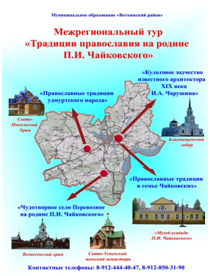 В рамках муниципальной программы «Развитие культуры Воткинского района» на 2015-2020 годы действует подпрограмма «Развитие туризма».        С 2015 года на территории района начал действовать Межрегиональный  проект  «Православные традиции на родине П.И.Чайковского», в рамках которого участники культурно-познавательных маршрутов знакомятся с православной культурой, богатой историей нашего района, традициями и обычаями наших предков, изучаютсвязь Воткинского железоделательного завода с семьей Чайковских. Культурно-познавательный маршрут«Чудотворное село Перевозное на родине П.И.Чайковского» Село Перевозное - одно из старинных русскоязычных сел Воткинского района, в 2016 году  отметит свое 315-летие. Село известно своими вековыми традициями, обрядами и сохранившейся народной культурой, а также  объектами православно-религиозной культуры. В окрестностях села имеется множество родников и 2 освященных  целебных источника.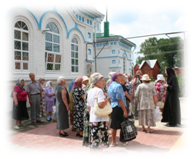 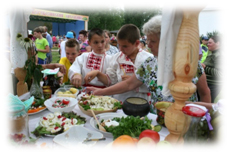 Стало традицией проводить Рождественские встречи с участием служителей Вознесенского храма с. Перевозное, праздник «Перевозинскийзасольник», который включен в республиканский реестр событийных мероприятий.Интерактивная программа «Как рубашка в поле выросла» 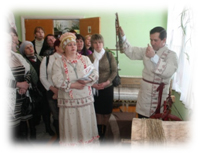 Кварсинский сельский культурный центр одним из первых включился в работу по развитию культурно-познавательного туризма на территории Воткинского района.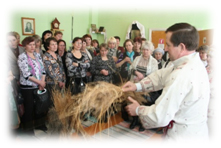 В целях сохранения нематериальногокультурного наследия, работниками культуры разработана и проводится интерактивная программа  «Как рубашка в поле выросла», которая знакомит гостей со всеми этапами обработки льна, проводятся старинные игры этого села, мастер-классы по изготовлению льноволокна, ткачеству и пошиву «рубашки», а также угощение льняной кашей.Знакомство со старинными песнями, обрядами и ремеслами будет интересно и взрослым и детям. Маршрут «Православные традиции удмуртского народа»В 2015 году начал действовать еще один маршрут «Православные традиции удмуртского народа» в деревне Кукуи.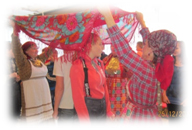 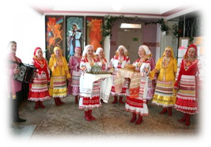 Маршрут интересен тем, что гости и туристы района могут познакомиться с удмуртской культурой, посетить восстановленный Свято-Никольский Храм, отведать блюда удмуртской кухни. В программы  маршрутов   включены дополнительные услуги по питанию и посещению постоялых дворов, что делает маршруты многофункциональными, интереснымии привлекательными для любого возраста. В гости к воткинским мастерам народных промыслов и ремесел 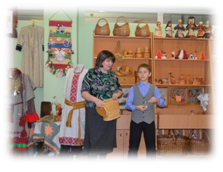 На протяжении многих лет на базе Центра оформляются выставки мастеров декоративно-прикладного творчества: художественная резьба, роспись по дереву и бересте, узорное ручное ткачество, керамика, народная игрушка и др.Работники содержательно и интересно проводят экскурсии по Центру и выставкам, мастер-классы. Постоянными посетителями выставок являются учащиеся Нововолковской школы, отдыхающие санатория-профилактория «Уральские зори»,  туристы и гостиВоткинского района.Приглашаем вас в увлекательное путешествиена родину П.И. Чайковского!Культурно-познавательный межрегиональный тур«Православные традиции на родине П.И.Чайковского»МО «Воткинский район» д.Кукуи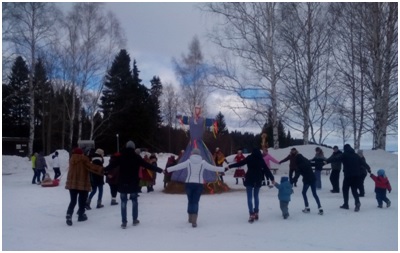 Веселые проводы зимы, озаренные радостным ожиданием близкого тепла, весеннего обновления природы отмечаются встречей Масленицы – одном из любимых праздников в старинной деревне Кукуи.Мы приглашаем на удмуртскую Масленицу (Вой апай), Зиму (Тол анай) проводить, Весну (Тулыс апай) встретить, да блинов (Мыльым) отведать,  Вас встретят Домовой (Дор кузё) и  Масленица (Вой анай) проведут с  вами старинные удмуртские игры В программе маршрута:- Экскурсионная программа «По историческим страничкам деревни Кукуи»;- Посещение восстановленного Свято-Никольского храма, который в народе прозвали «Кижи в миниатюре»;- Встреча гостей по удмуртскому обычаю с блинами в сельском культурном центре «Удмурт сямъесты чакласа»;- Театрализованное представление с участием удмуртских народных персонажей: Весна (Тулыс апай), Домовой (Дор кузё)и  Масленица (Вой апай) и т.д.;- Веселые удмуртские старинные игры и забавы;- Мастер-класс «Утись-вордись» - изготовление куклы-оберега- Участие в игровых программах: «Проводы Масленицы» (Вой келян), «Сжигание Масленицы» (Сульдэр сутон), «Прости, Масленица, прощай! А на тот год приезжай!»Продолжительность маршрута: 2,5-3 часаСтоимость: Взрослый – 300 руб.Студенты, пенсионеры – 250 руб.Детский – 200 руб.Дополнительные услуги:посещение постоялого двора «Долина ручьев» в д. Катыши: квадрациклы, тарзанка, снегоход, пейнтбол (лазерный или классический), тюбинг, банан, катание на лошадях (в санях)  – 300 руб. час«Пыжиськон корка» - удмуртские перепечи из печки с горячим ароматным чаем из трав, собранных на Кукуевской земле – 50 руб.заказ обеда – согласно меню.организация корпоративных мероприятий с удмуртским колоритом.Культурно-познавательный межрегиональный тур«Православные традиции на родине П.И.Чайковского»МО «Воткинский район»с. Перевозное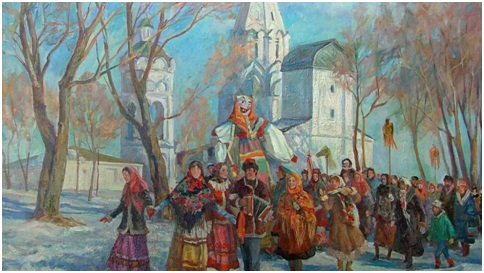 В традиционном русском быту Масленица  стала самым ярким, наполненным радостью жизни, праздником. Она  называлась честной, широкой, обжорной, разорительницей. Говорили, что она «целую неделю пела, плясала, ела-пила, друг к дружке в гости хаживала, в блинах валялась, в масле купалась». Празднование масленицы считалось для всех русских людей обязательным: «Хоть себя заложи, а Масленицу проводи».В программе маршрута:- посещение территории Свято-Успенского женского монастыря и Вознесенского храма, где находятся чудотворные «живые иконы»;- праздничная встреча гостей «А мы масленицу дожидали!»;- интерактивная программа «Масленица по-перевозински», основанная на старинных песнях, потешных играх и хороводах села;-  обрядовое действо «Огонь добра»;-  мастер-класс по изготовлению куколки-оберега – символа Масленицы;
- масленичный разгул в сувенирной лавке «Кого люблю - тому дарю»;- поездка на родник, освященный в честь Св. Андроника и жены его Афанасьи.Дополнительные услуги:заказ обеда – согласно меню.катание на лошадях – 200 руб.Продолжительность маршрута: 2 часаСтоимость: Взрослый – 300 руб.Студенты, пенсионеры – 250 руб.Детский – 200 руб.За справками и дополнительной информацией обращаться по тел. 8(34145)5-25-40, 5-27-558-912-850-31-90, 8-912-453-87-93Эл. адрес: kulturaup2@udmnet.ru, vot.rayon.tur@yandex.ru Страница "Вконтакте": https://vk.com/id372017801 